Name:______________________________						Unit 6 – Practice with Proofs MonicaGeometry Period:____Date:______________________________Directions:  Complete the proofs below.  You may use a paragraph proof, two-column proof, or flow chart proof.1) 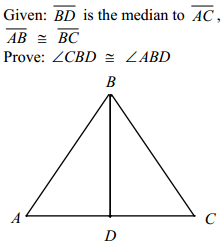 2)  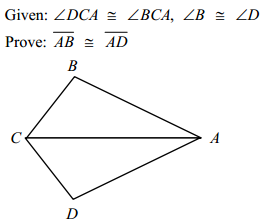 3)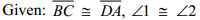 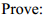 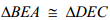 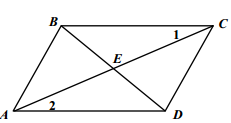 4)  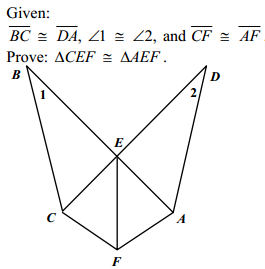 